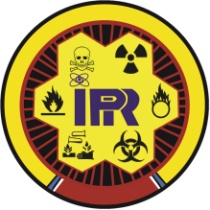 FORMULARIO DE INSCRIPCIÓNACTIVIDAD DE CAPACITACIÓN											____________________________________						                                              FIRMATÉCNICAS DE ALMACENAMIENTO SEGURO DE SUSTANCIAS PELIGROSASCódigo SENCE: 12-37-9537-62OPCIÓNFECHAFECHAHORARIO110 de Mayo de 201910 de Mayo de 201909:00 a 13: 00 hrs. - 14:00 a 18:00 hrs.207 de Junio de 201907 de Junio de 201909:00 a 13: 00 hrs. - 14:00 a 18:00 hrs.312 de Julio de 201912 de Julio de 201909:00 a 13: 00 hrs. - 14:00 a 18:00 hrs.OPCIONES430 de Agosto de 201930 de Agosto de 201909:00 a 13: 00 hrs. - 14:00 a 18:00 hrs.506 de Septiembre de 201906 de Septiembre de 201909:00 a 13: 00 hrs. - 14:00 a 18:00 hrs.625 de Octubre de 201925 de Octubre de 201909:00 a 13: 00 hrs. - 14:00 a 18:00 hrs.729 de Noviembre de 201929 de Noviembre de 201909:00 a 13: 00 hrs. - 14:00 a 18:00 hrs.806 de Diciembre de 201906 de Diciembre de 201909:00 a 13: 00 hrs. - 14:00 a 18:00 hrs.REGIÓN METROPOLITANA REGIÓN METROPOLITANA REGIÓN METROPOLITANA DIRECCIÓN: AV. HOLANDA N°099 OF. 307, PROVIDENCIADIRECCIÓN: AV. HOLANDA N°099 OF. 307, PROVIDENCIADATOSPARTICIPANTESNOMBRERUTCARGODATOSPARTICIPANTESDATOSPARTICIPANTESDATOSPARTICIPANTESDATOSCLIENTERAZÓN SOCIALRAZÓN SOCIALDATOSCLIENTERUTRUTDATOSCLIENTECALLECALLENºOF.DATOSCLIENTECOMUNACOMUNACIUDADREGIÓNREGIÓNDATOSCLIENTETELÉFONOTELÉFONOFAXDATOSCLIENTEPÁGINA WEB PÁGINA WEB E-MAILNOMBRE RESPONSABLE:NOMBRE RESPONSABLE:NOMBRE RESPONSABLE:CARGO:CARGO:CARGO:FECHAEn caso de participante(s) con cobertura SENCE, es responsabilidad de la empresa en particular, realizar el trámite ante esta entidad, directamente o a través de una OTIC. Nuestra empresa se reserva el derecho de suspender o aplazar las fechas de la actividad de capacitación en la que se inscriben el o los participantes, al no contar con el quórum mínimo. En tal efecto, se dará aviso del cambio sólo a las empresas interesadas o alumnos inscritos, con 72 horas hábiles de anticipación.Toda anulación de participación, deberá informarse por parte de la empresa o alumno que efectuó la inscripción, con 72 horas hábiles de anticipación a la fecha de inicio de la actividad de capacitación.